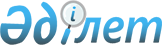 О денонсации Протокола о техническом сотрудничестве по развитию малого и среднего бизнеса между Правительством Республики Казахстан и Правительством Республики ТурцииПостановление Правительства Республики Казахстан от 6 февраля 2008 года N 106

      Правительство Республики Казахстан  ПОСТАНОВЛЯЕТ: 

      1. Денонсировать Протокол о техническом сотрудничестве по развитию малого и среднего бизнеса между Правительством Республики Казахстан и Правительством Республики Турции, подписанный 30 апреля 1992 года в городе Алма-Ате. 

      2. Министерству иностранных дел Республики Казахстан в установленном законодательством порядке уведомить Правительство Республики Турции о намерении Правительства Республики Казахстан денонсировать международный договор, указанный в пункте 1 настоящего постановления. 

      3. Настоящее постановление вводится в действие со дня подписания.        Премьер-Министр 

       Республики Казахстан 
					© 2012. РГП на ПХВ «Институт законодательства и правовой информации Республики Казахстан» Министерства юстиции Республики Казахстан
				